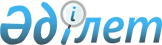 "Солтүстік Қазақстан облысы Есіл ауданы Николаевка ауылдық округінің 2023-2025 жылдарға арналған бюджетін бекіту туралы" Солтүстік Қазақстан облысы Есіл ауданы мәслихатының 2022 жылғы 30 желтоқсандағы № 26/304 шешіміне өзгерістер мен толықтырулар енгізу туралыСолтүстік Қазақстан облысы Есіл ауданы мәслихатының 2023 жылғы 14 сәуірдегі № 3/22 шешімі
      Солтүстік Қазақстан облысы Есіл ауданының мәслихаты ШЕШТІ:
      1. "Солтүстік Қазақстан облысы Есіл ауданы Николаевка ауылдық округінің 2023-2025 жылдарға арналған бюджетін бекіту туралы" Солтүстік Қазақстан облысы Есіл ауданы мәслихатының 2022 жылғы 30 желтоқсандағы № 26/304 шешіміне келесі өзгерістер мен толықтырулар енгізілсін:
      1-тармақ жаңа редакцияда мазмұндалсын:
       "1. Солтүстік Қазақстан облысы Есіл ауданы Николаевка ауылдық округінің 2023-2025 жылдарға арналған бюджеті сәйкесінше 1, 2, 3 - қосымшаларға сәйкес, соның ішінде 2023 жылға келесі көлемдерде бекітілсін:
      1) кірістер - 33 209 мың теңге:
      салықтық түсімдер - 5 934 мың теңге;
      салықтық емес түсімдер - 0 мың теңге;
      негізгі капиталды сатудан түсетін түсімдер - 2 352 мың теңге;
      трансферттер түсімі - 24 923 мың теңге;
      2) шығындар - 34 244,4 мың теңге;
      3) таза бюджеттік кредиттеу - 0 мың теңге:
      бюджеттік кредиттер - 0 мың теңге;
      бюджеттік кредиттерді өтеу - 0 мың теңге;
      4) қаржы активтерімен операциялар бойынша сальдо - 0 мың теңге:
      қаржы активтерін сатып алу - 0 мың теңге;
      мемлекеттің қаржы активтерін сатудан түсетін түсімдер - 0 мың теңге;
      5) бюджет тапшылығы (профициті) - - 1 035,4 мың теңге;
      6) бюджет тапшылығын қаржыландыру (профицитін пайдалану) - 1 035,4 мың теңге:
      қарыздар түсімі - 0 мың теңге;
      қарыздарды өтеу - 0 мың теңге;
      бюджет қаражатының пайдаланылатын қалдықтары - 1 035,4 мың теңге.";
      келесі мазмұндағы 1-1 -тармақпен толықтырылсын:
       "1-1 қаржы жылының басына қалыптасқан бюджеттік қаражаттың бос қалдықтары есебінен Николаевка ауылдық округі бюджетінің шығыстарында 2022 қаржы жылында облыстық бюджеттен 0,3 мың теңге сомасында бөлінген пайдаланылмаған нысаналы трансферттерді қайтару 4-қосымшаға сәйкес көзделсін.";
      келесі мазмұндағы 1-2 -тармақпен толықтырылсын:
       "1-2. Николаевка ауылдық округі бюджетінің қаржы жылының басына қалыптасқан бюджет қаражатының бос қалдықтары есебінен шығыстар 4-қосымшаға сәйкес көзделсін.";
      4-тармақ жаңа редакцияда жазылсын:
       "4. Солтүстік Қазақстан облысы Есіл ауданы Николаевка ауылдық округінің бюджетінде аудандық бюджеттен бөлінген ағымдағы нысаналы трансферттердің көлемі көзделсін, оның ішінде:
      еңбекақы төлеу қорына;
      елді мекендердегі көшелерді жарықтандыруға;
      автокөлік құралын сатып алуға.
      Аталған нысаналы трансферттерді аудандық бюджеттен бөлу "Солтүстік Қазақстан облысы Есіл ауданының Николаевка ауылдық округінің 2023-2025 жылдарға арналған бюджетін бекіту туралы" Есіл ауданы мәслихатының шешімін іске асыру туралы" Солтүстік Қазақстан облысы Есіл ауданы Николаевка ауылдық округі әкімінің шешімімен айқындалады.";
      аталған шешімнің 1-қосымшасы осы шешімнің 1-қосымшасына сәйкес жаңа редакцияда жазылсын;
      аталған шешім осы шешімнің 2-қосымшасына сәйкес 4-қосымшамен толықтырылсын.
      2. Осы шешім 2023 жылғы 1 қаңтардан бастап қолданысқа енгізіледі. Солтүстік Қазақстан облысы Есіл ауданы Николаевка ауылдық округінің 2023 жылға арналған бюджеті 2023 жылдың 1 қаңтарына қалыптасқан бюджеттік қаражаттың бос қалдықтарын бағыттау
					© 2012. Қазақстан Республикасы Әділет министрлігінің «Қазақстан Республикасының Заңнама және құқықтық ақпарат институты» ШЖҚ РМК
				
      Солтүстік Қазақстан облысы Есіл ауданы мәслихатының төрағасы 

Е. Тұтқышев
Солтүстік Қазақстан облысыЕсіл ауданы мәслихатының2023 жылғы 14 сәуірдегі№ 3/23 шешіміне1-қосымшаСолтүстік Қазақстан облысыЕсіл ауданы мәслихатының2022 жылғы 30 желтоқсандағы№ 26/304 шешіміне1-қосымша
Санаты
Сыныбы
Кіші сыныбы
Атауы
Сомасы (мың теңге)
1) Кірістер
33 209
1
Салықтық түсімдер
5 934
04
Меншiкке салынатын салықтар
5 900
1
Мүлiкке салынатын салықтар
820
3
Жер салығы
380
4
Көлiк құралдарына салынатын салық
4 700
05
Ішкі салықтар тауарларға, жұмыстарға және қызметтерге
34
3
Табиғи және басқа ресурстарды пайдаланғаны үшін түсетін түсімдер
34
3
Негізгі капиталды сатудан түсетін түсімдер
2 352
03
Жер және материалдық емес активтерді сату
2 352
1
Жерді сату
2 352
4
Трансферттердің түсімдері
24 923
02
Мемлекеттік басқарудың жоғары тұрған органдарынан түсетін трансферттер
24 923
3
Аудандардың (облыстық маңызы бар қаланың) бюджетінен трансферттер
24 923
Функцио-налдық топ
Бюджеттік бағдарла-малардың әкімшісі
Бағдар-лама
Атауы
Сомасы (мың теңге)
2) Шығындар
34 244,4
01
Жалпы сипаттағы мемлекеттік қызметтер
32 209
124
Аудандық маңызы бар қала, ауыл, кент, ауылдық округ әкімінің аппараты
32 209
001
Аудандық маңызы бар қала, ауыл, кент, ауылдық округ әкімінің қызметін қамтамасыз ету жөніндегі қызметтер
25 219
022
Мемлекеттік органның күрделі шығыстары
6 990
07
Тұрғын үй-коммуналдық шаруашылық
2 035,1
124
Аудандық маңызы бар қала, ауыл, кент, ауылдық округ әкімінің аппараты
2 035,1
008
Елді мекендердегі көшелерді жарықтандыру
2 035,1
15
Трансферттер
0,3
124
Аудандық маңызы бар қала, ауыл, кент, ауылдық округ әкімінің аппараты
0,3
048
Бюджет қаражатының пайдаланылмайтын қалдықтары
0,3
3) Таза бюджеттік кредиттеу
0
Бюджеттік кредиттер
0
Бюджеттік кредиттерді өтеу
0
4) Қаржы активтермен операциялар бойынша сальдо 
0
Қаржылық активтерді сатып алу
0
Мемлекеттің қаржы активтерін сатудан түсетін түсімдер
0
5) Бюджет тапшылығы (профициті) 
- 1 035,4
6) Тапшылық орнын қаржыландыру (бюджет профицитін пайдалану)
1 035,4
7
Қарыздар түсімдері
0
16
Қарыздарды өтеу
0
Санаты
Сыныбы
Кіші сыныбы
Атауы
Сомасы (мың теңге)
8
Бюджет қаражатының пайдаланатын қалдықтары 
1 035,4
01
Бюджет қаражаты қалдықтары 
1 035,4
1
Бюджет қаражатының бос қалдықтары
1 035,4 Солтүстік Қазақстан облысы Есіл ауданы мәслихатының 2023 жылғы 14 сәуірдегі № 3/23 шешіміне 2-қосымша Солтүстік Қазақстан облысыЕсіл ауданы мәслихатының2022 жылғы 30 желтоқсандағы№ 26/304 шешіміне4 - қосымша
Функцио-налдық топ
Бюджеттік бағдарла-малардың әкімшісі
Бағдар-лама
Атауы
Сомасы (мың теңге)
1
Жалпы сипаттағы мемлекеттік қызметтер
700
124
Аудандық маңызы бар қала, ауыл, кент, ауылдық округ әкімінің аппараты
700
001
Аудандық маңызы бар қала, ауыл, кент, ауылдық округ әкімінің қызметін қамтамасыз ету жөніндегі қызметтер
700
7
Тұрғын үй-коммуналдық шаруашылық
335,1
124
Аудандық маңызы бар қала, ауыл, кент, ауылдық округ әкімінің аппараты
335,1
008
Елді мекендердегі көшелерді жарықтандыру
335,1
15
Трансферттер
0,3
124
Аудандық маңызы бар қала, ауыл, кент, ауылдық округ әкімінің аппараты
0,3
048
Бюджет қаражатының пайдаланылмайтын қалдықтары
0,3
Барлығы:
1 035,4